RIWAYAT HIDUP 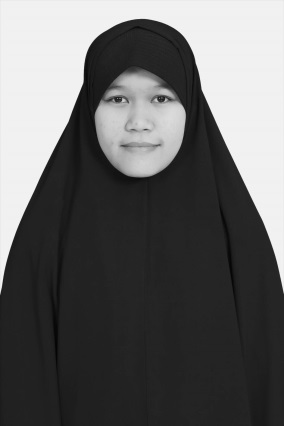 Andi Muawiyah Marwan, lahir di Aralle Kabupaten Mamasa pada 17 Juli 1994. Anak kedua dari empat bersaudara dari pasangan Marwan dan Indra Dewi Simpoha. Penulis masuk Sekolah Dasar pada tahun 2001 di SDN 060 Pekkabata dan tamat pada tahun 2007. Pada tahun yang sama melanjutkan pendidikan ke jenjang Sekolah Mengengah Pertama di SMP Negeri  3 Polewali dan tamat pada tahun 2010 kemudian pada tahun yang sama melanjutkan pendidikan ke jenjang Sekolah Menengah Kejuruan di SMK Negeri 1 Polewali dan tamat pada tahun 2013. Pada tahun 2013 penulis berhasil di terima masuk perguruan tinggi negeri melalui jalur SBMPTN pada Program Studi Teknologi Pendidikan, Fakultas Ilmu Pendidikan, Universitas Negeri Makassar. Penulis pernah berkecimpung dalam organisasi antara lain sebagai Sekretaris OSIS SMK Negeri 1 Polewali periode 2011/2012. Selain itu penulis juga masuk di Organisasi Lembaga Dakwah Fakultas SCRN FIP UNM selama 2 periode yakni pada periode 2014/2015, dan pada periode 2015/2016.